OBJECTIVETo get a demanding position of Radiographer that will use my skills and develop my knowledge PROFILE SYNOPSISDHA Licenced Radiographer with vast experience in conducting diagnostic imaging procedures. Performing routine & special investigations according to departmental protocol, policy and established FANR & JCI standards of practice. Operated various types of radiography units. Committed to providing high-quality diagnostic radiography services and catering to patients' needs during examinations. Professional LICENSEDubai Health Authority License as Radiography TechnologistQUALIFICATIONSDiploma in Radiography, Institute of Medical Technology, Kerala, IndiaBachelor of Science – Zoology, Calicut University, Kerala, IndiaSEMINARS ATTENDEDRadiation protection Education program, Basics of Radiation Protection in HospitalsDHA Conference in Violence in Healthcare SectorJCI Policies and Procedures for Ambulatory care facilitiesEXPERIENCE SNAPSHOTRadiographer & R.P.O			        	January 2013 – June 2015Al Das Medical Clinic, Palm Jumeirah, DubaiSenior Radiographer                              		 Aug 2005 – December 2012Al Musalla Medical Centre, DubaiOverseas Experience: Radiographer - AMALA Cancer Hospital, Thrissur, Kerala, IndiaPROVEN JOB ROLEReceive patients and explain method of procedures. Instruct patients regarding proper position during investigation Operated equipment by adjusting radiation exposure as per ALARA principle for the requested procedure. Ensured that all safety measures and regulations are followed Organized examination room and ensured that all equipment, sterile supplies, local anaesthetics, contrast materials, catheters etc. present and layout. Assisted physicians in the procedures and the administration of contrast media. Worked cooperatively with members of the health care team to maintain standards for professional Radiological Technologist practice in the clinical setting. Performed Radiation Protection Officer responsibilities as per FANR regulationsQuality assurance tests are carried out, such as regular operational checks of the X-ray unit, shielding materials and safety warning systems. Acting as the contact person with MOH & DHA as appropriate on all licensing and matters generally relating to radiological protection. Assign personnel radiation monitoring device, (TLD badges) and strict instructions in their use and maintain personnel monitoring records. .IT SKILLSWell versed with Windows, MS Office, e-mail and internet applications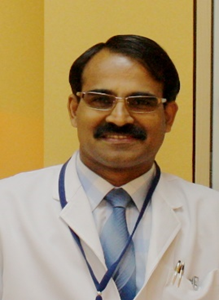 Choondapurakkal choondapurakkal.125902@2freemail.com 